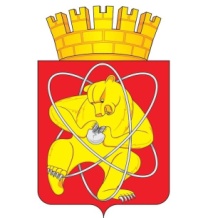 Городской округ «Закрытое административно – территориальное образование Железногорск Красноярского края»СОВЕТ ДЕПУТАТОВ  ЗАТО  г. ЖЕЛЕЗНОГОРСК РЕШЕНИЕ14 мая 2020                                                                                                                            52-314Рг. ЖелезногорскО внесении изменения в решение Совета депутатов ЗАТО г. Железногорск от 26.02.2009 № 52-388Р «Об утверждении Положения об оплате труда депутатов, выборных должностных лиц местного самоуправления, осуществляющих свои полномочия на постоянной основе, и муниципальных служащих в органах местного самоуправления ЗАТО Железногорск» На основании закона Красноярского края от 05.12.2019 № 8-3414 «О краевом бюджете на 2020 год и плановый период 2021 – 2022 годов», в соответствии с постановлением Совета администрации Красноярского края от 29.12.2007 № 512-п «О нормативах формирования расходов на оплату труда  депутатов, выборных должностных лиц местного самоуправления, осуществляющих свои полномочия на постоянной основе, лиц, замещающих иные муниципальные должности, и муниципальных служащих», Уставом ЗАТО Железногорск, Совет депутатовРЕШИЛ:1. Внести в приложение № 1 к решению Совета депутатов ЗАТО                    г. Железногорск от 26.02.2009 № 52-388Р «Об утверждении Положения об оплате труда депутатов, выборных должностных лиц местного самоуправления, осуществляющих свои полномочия на постоянной основе, и муниципальных служащих в органах местного самоуправления ЗАТО Железногорск» следующее изменение:1.1. Раздел 8 изложить в редакции:« 8. ЕЖЕМЕСЯЧНОЕ ДЕНЕЖНОЕ ПООЩРЕНИЕ8.1. Муниципальному служащему ежемесячно выплачивается денежное поощрение в размере от 0,5 до 2,9 должностных окладов по всем группам должностей.8.2. Конкретный размер ежемесячного денежного поощрения устанавливается муниципальному служащему с учетом важности и сложности задач и функций, возложенных на соответствующий орган местного самоуправления, его структурное подразделение, исполнительской дисциплины муниципального служащего и  качественного исполнения заданий. Установленный муниципальному служащему размер ежемесячного денежного поощрения может быть уменьшен не более чем на 50% за ненадлежащее исполнение  должностных обязанностей, определенных должностной инструкцией.8.3. Глава ЗАТО г. Железногорск, Председатель Совета депутатов ЗАТО г. Железногорск принимают решение об установлении (изменении) размера ежемесячного денежного поощрения, самостоятельно или по ходатайству первого заместителя Главы ЗАТО г. Железногорск, заместителя Главы ЗАТО г. Железногорск, руководителя структурного подразделения, руководителя отраслевого (функционального) органа Администрации ЗАТО г. Железногорск, начальника (заведующего) отдела, не входящего в состав структурного подразделения и отраслевого (функционального) органа Администрации ЗАТО г. Железногорск.Размер ежемесячного денежного поощрения муниципальным служащим Администрации ЗАТО г. Железногорск устанавливается распоряжением Администрации ЗАТО г. Железногорск, муниципальным служащим Совета депутатов ЗАТО г. Железногорск – распоряжением Председателя Совета депутатов ЗАТО г. Железногорск. Решение о снижении размера ежемесячного денежного поощрения муниципальным служащим Администрации ЗАТО г. Железногорск оформляется распоряжением Администрации ЗАТО г. Железногорск, муниципальным служащим Совета депутатов ЗАТО г. Железногорск – распоряжением Председателя Совета депутатов ЗАТО г. Железногорск с указанием основания, размера снижения и срока, в течение которого ежемесячное денежное поощрение выплачивается в пониженном размере.8.4. На период испытательного срока ежемесячное денежное поощрение устанавливается в минимальном размере.».1.2. Раздел 13 изложить в редакции:« 13. ИНДЕКСАЦИЯ РАЗМЕРОВ ОПЛАТЫ ТРУДА13.1. Индексация (увеличение) размеров ежемесячного денежного вознаграждения выборных должностных лиц местного самоуправления, размеров оплаты труда муниципальных служащих осуществляется в размерах и сроки, предусмотренные законом Красноярского края о краевом бюджете на очередной финансовый год и плановый период для индексации (увеличения) размеров денежного вознаграждения лиц, замещающих государственные должности Красноярского края, размеров должностных окладов по должностям государственной гражданской службы Красноярского края.13.2. Индексация (увеличение) размеров ежемесячного денежного вознаграждения выборных должностей лиц местного самоуправления, осуществляющих свои полномочия на постоянной основе, осуществляется путем внесения изменений в настоящее Положение.13.3 Индексация (увеличение) размеров должностных окладов муниципальных служащих Администрации ЗАТО г. Железногорск устанавливается постановлением Администрации ЗАТО г. Железногорск.13.4. Индексация (увеличение) размеров должностных окладов муниципальных служащих Совета депутатов ЗАТО г. Железногорск устанавливается постановлением Председателя Совета депутатов ЗАТО г. Железногорск.».1.3. Приложение 1 к Положению изложить в редакции:«Приложение 1к Положению об оплате труда депутатов,выборных должностных лиц местногосамоуправления, осуществляющих своиполномочия на постоянной основе,и муниципальных служащих в органахместного самоуправленияЗАТО ЖелезногорскРАЗМЕР ДЕНЕЖНОГО ВОЗНАГРАЖДЕНИЯ ВЫБОРНЫХ ДОЛЖНОСТНЫХ ЛИЦ МЕСТНОГО САМОУПРАВЛЕНИЯ, ОСУЩЕСТВЛЯЮЩИХ СВОИ ПОЛНОМОЧИЯ НА ПОСТОЯННОЙ ОСНОВЕ(рублей в месяц)                                                                                                                      ».2. Контроль за исполнением решения возложить на председателя постоянной комиссии по бюджету, финансам и налогам В.А. Одинцова.3. Настоящее решение подлежит официальному опубликованию и вступает в силу с 01.06.2020.           Наименование должностей              Денежное вознаграждение     Глава   муниципального   образования57 520,15Председатель   представительного   органа местного самоуправления                  47 933,46Заместитель председателя представительного     органа     местногосамоуправления                           43 133,24Председатель Совета депутатовЗАТО г. Железногорск               А.И. КоноваловГлава ЗАТО г. ЖелезногорскИ.Г. Куксин